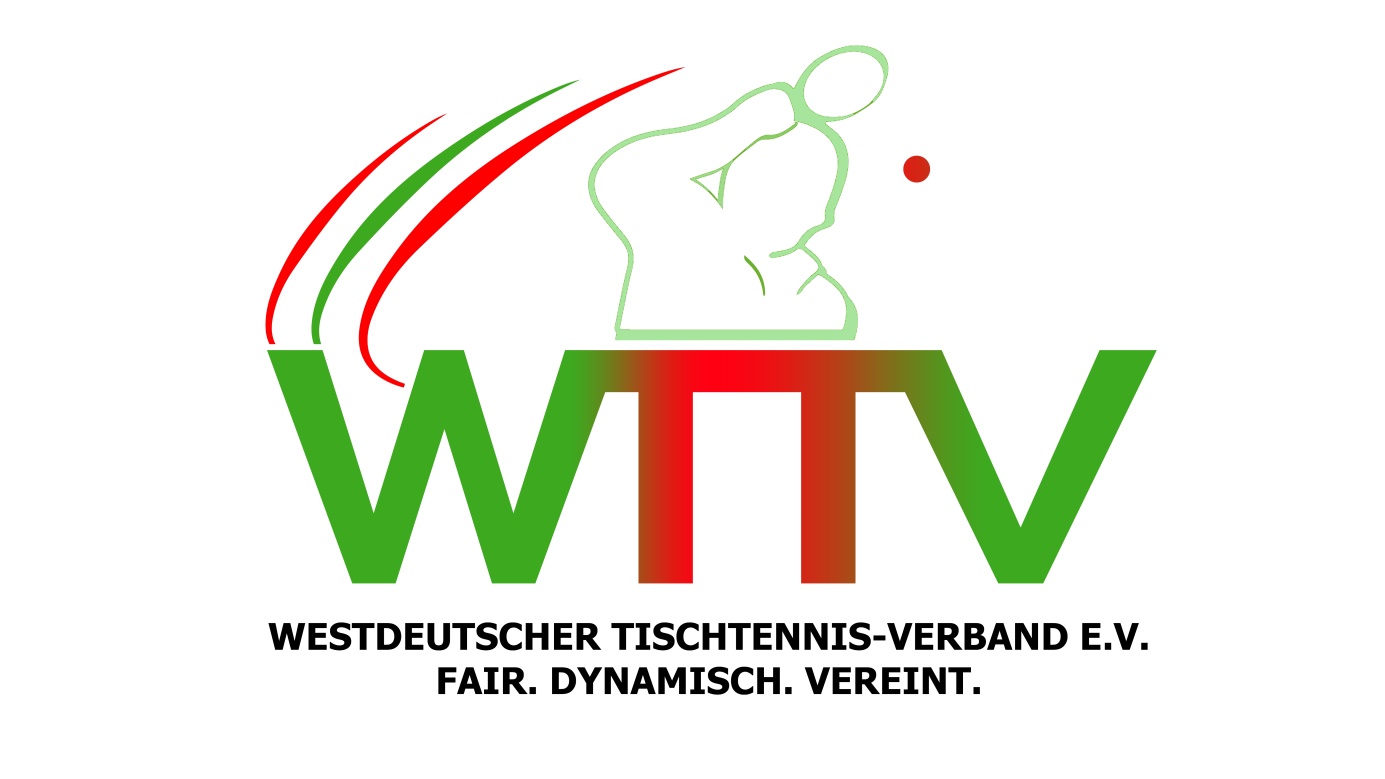 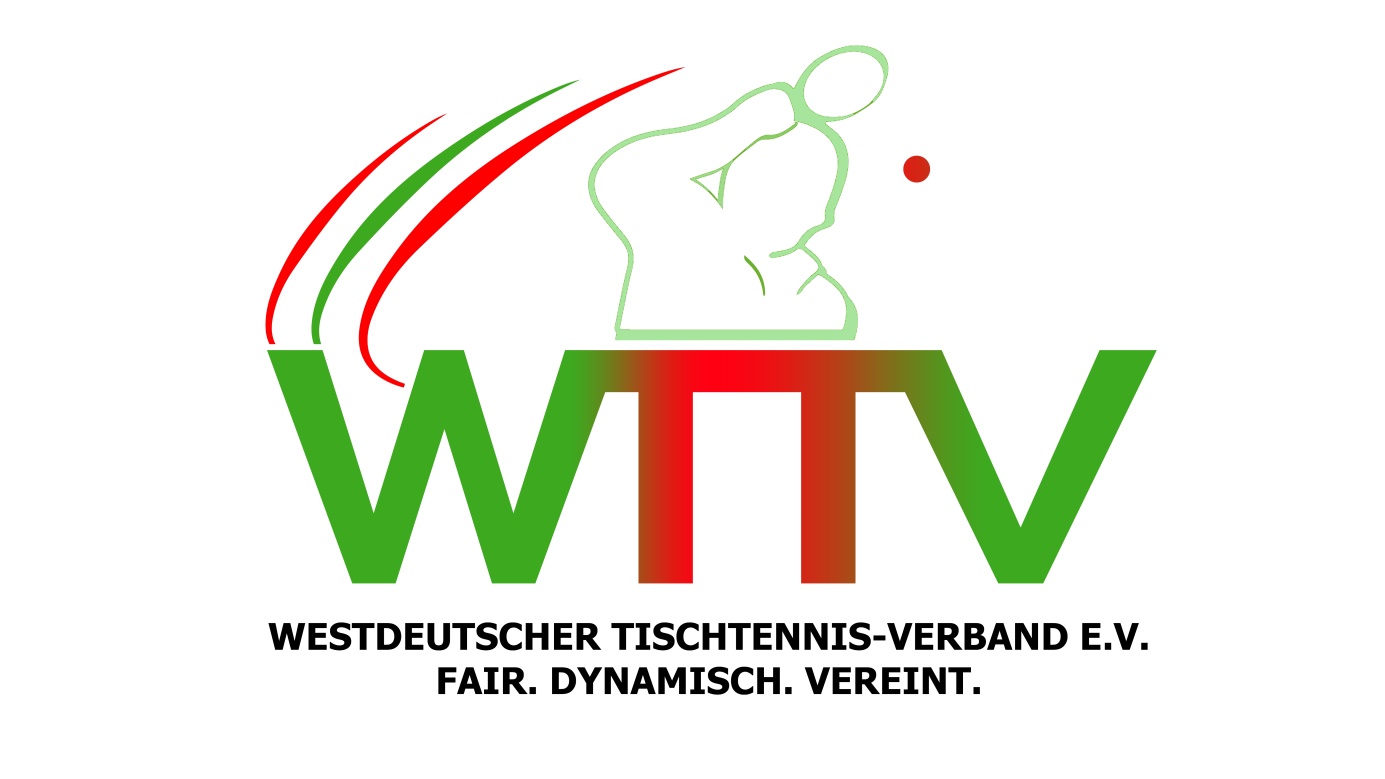 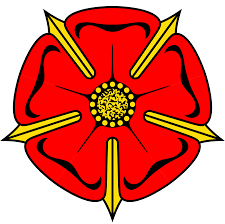 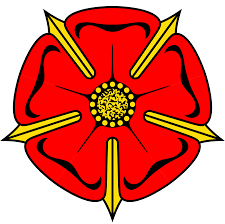 Infoschreiben Kreismädchenwartin X/2018_2019A. Durchführung eines Meisterschaftsspielbetriebes der Mädchen/Schülerinnen in der kommenden SaisonB. Westdeutsche MannschaftsmeisterschaftenC. Rückmeldung zu einem ggf. zu bildenden LeistungskaderHallo in die Runde der Vereinsverantwortlichen, Betreuer und Trainer,nach der Saison ist vor der Saison, deshalb wichtige Infos für den Spiel- und Trainingsbetrieb der nächsten Saison.A. Spielbetrieb Mädchen/SchülerinnenAufgrund des Workshops und der Rückmeldungen der Vereine lasse ich für die kommende Saison einen Spielbetrieb der Mädchen/Schülerinnen wiederaufleben. Die Mädchen werden den Lippepokal in 2 Spielstärken unter folgenden Bedingungen ausspielen:1. Corbillon-Cup-System, (2-er Mannschaftssystem, 4 Einzel und 1 Doppel), alle Spiele werden ausgespielt,         der dritte Punkt ist der Siegpunkt.2. Doppelspieltage, (es treten ggf. nicht nur zwei Mannschaften gegeneinander, sondern 3 oder mehr an       einem Spielort an)3. Es wird eine Gruppe mit Spielerinnen bis 950 QTTR-Punkte geben und eine Gruppe mit      Spielerinnen ab 951 QTTR-Punkte ( Beides Stand Mai 2019 )4. Auf die Sollstärke muss nicht geachtet werden! Die Mädchen stehen den Mannschaften im     Jungenbereich als Stammspieler zur Verfügung.5.  Die Spielergebnisse fließen in die QTTR-Wertung ein.Ein Dank gilt Ulrich Wallenstein, der zurzeit die technische Umsetzung ermöglicht!Sendet dem KJA bitte bis zum 10.06.2019 die verbindlichen Mannschaftsaufstellungen per Mail zu. Ggf. sind diese später noch in click-tt einzupflegen.-2--2-B. Westdeutsche MannschaftsmeisterschaftenDie A-Schülerinnen (Sollstärke 4, neue Bezeichnung Mädchen 15) und B-Schülerinnen (Sollstärke 3, neue Bezeichnung Mädchen 13) können wieder Kreismannschaftsmeisterschaften ausspielen. Ich würde mich freuen, wenn es auch da interessierte Vereine gibt. Dazu werden wir einen getrennten Meldeaufruf machen.Hier kommt ein kleiner, aber mir wichtiger Einschub, in den Spielbetrieb dieser Serie:Die Schülerinnen des TTV Horn-Bad Meinberg nahmen an den Westdeutschen Mannschaftsmeisterschaften teil. Sie kamen mit 2 Niederlagen im Gepäck in die lippische Heimat zurück, doch hier gilt vor allem der olympische Gedanke „Dabei sein, ist alles“. Sicherlich ein tolles Erlebnis zum Ende der Saison. Herzlichen Dank, dass Ihr den Kreis Lippe vertreten habt.C. Rückmeldung zu einem ggf. zu bildenden LeistungskaderWie auf dem Kreisjugendtag besprochen, würden wir den A-Kader/Leistungskader gerne wiederaufleben lassen. Wir benötigen hierzu u. A. die Rückmeldungen der Vereine, welche Mädchen daran teilnehmen würden (ab 1.100 QTTR-Punkte) und unter welchen Voraussetzungen. Ich bitte ebenfalls um Rückmeldung bis 10.06.2019 zwecks Planung.Sehen wir uns auf dem Beller Pfingstturnier? Wenn nicht, wünsche ich allen Verantwortlichen eine sonnige und friedliche Zeit; Zeit zum Krafttanken, Zeit zum Seele baumeln lassen und Zeit für neue Ideen. Vielen Dank für die gute Zusammenarbeit in der abgelaufenen Saison!Sportliche Grüße aus SpexardNicole LütkebohleMädchenwartinHolger Gehring0160556221105231-9627088Holger.G-TT@t-online.deJugendwartNicole Lütkebohle05241-7089804luetke71@web.deMädchen- und SchülerinnensportAndré Horning015110439229Horning100@web.deJungen- und Schülersport Raymond Scott Cain015115800135Raymond.cain@wttv.deBeauft. Breiten-& JugendsportGünter Holländer05261-7517gueholl@web.deJugendwart ehrenhalberMichael Dahme01717838702Dahme.michael@gmx.deStaffelleiter Nachwuchs